Idées de situations qui posent un problème à résoudre
1ère BacProTITRE
: Olympiades interrégionalesThématiques(Vie sociale et loisirs): Comprendre l’information: Croire un sondageModule abordé: 1.1 Statistiques à une variable
MISE EN SITUATION: Voir le sujet
DURÉE
: 1 heure environCAPACITES VISEESCONNAISSANCESATTITUDES                                 : Interpréter des indicateurs de tendance centrale et de dispersion, calculés à l’aide des TIC, pour différentes séries statistiques quantitatives.: Indicateurs de tendance centrale : moyenne, médiane.: Indicateurs de dispersion : étendue, écart type, écart interquartile Q3 – Q1.: Diagramme en boîte à moustaches.COMPETENCES : la curiosité, l’imagination raisonnée, la créativité ;: l’ouverture à la communication, au dialogue et au débat argumenté : le goût de chercher et de raisonner ;: la rigueur et la précision ;: l’esprit critique vis-à-vis de l’information disponible ;: le respect de soi et d’autrui.: Rechercher, extraire et organiser l’information.: Raisonner, argumenter, critiquer et valider un résultat.: Présenter et communiquer un résultat.FORMES POSSIBLES DE l’ACTIVITE: En groupe de 2 élèves.MATÉRIEL: Calculatrice Ti82STAT ou CASIO GRAPH25+ ou GEOGEBRA ou tableur EXCELMISE EN SITUATION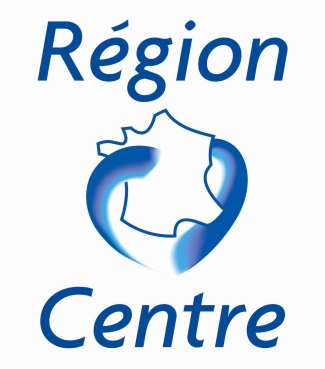 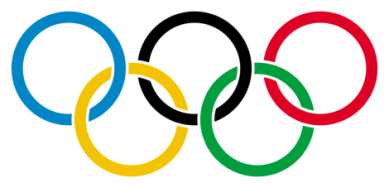 Olympiades interrégionales. Depuis 2 ans, en tant qu’animatrice employée par la ville de Tours, vous participez aux olympiades interrégionales des 18-25 ans. Cette année, vous devez sélectionner le candidat qui doit représenter votre région à une course sur une distance de 10 km.Trois « athlètes » vous donnent les neuf derniers temps (en minutes) qu’ils ont effectués :Quel candidat allez-vous choisir comme représentant de votre région lors de cette course ? Vous devez justifier votre choix auprès des organisateurs de la compétition.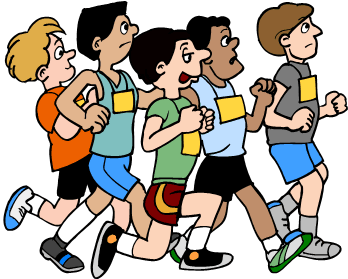 